Your recent request for information is replicated below, together with our response.I am looking to obtain a copy of the call log for this incident [ ] Kippen Street, Airdrie.I would first of all advise you that Police Scotland holds an incident report in relation to this matter.   The information sought is therefore held by Police Scotland, but I am refusing to provide it in terms of section 16(1) of the Act on the basis that the following exemptions apply:Section 38(1)(b) – Personal DataSection 34(1)(b) – InvestigationsSection 35(1)(a)&(b) - Law enforcementSection 39(1) - Health & SafetyWhilst I accept that you may have a legitimate interest with regards the disclosure of this information and that disclosure may well be necessary for that purpose, I am nonetheless of the view that those interests are overridden by the interests or fundamental rights and freedoms of the data subject.On that basis, it is my view that a public disclosure of the information sought would be unlawful.To be of assistance you may wish to consult Provision of Reports - Police Scotland.If you require any further assistance, please contact us quoting the reference above.You can request a review of this response within the next 40 working days by email or by letter (Information Management - FOI, Police Scotland, Clyde Gateway, 2 French Street, Dalmarnock, G40 4EH).  Requests must include the reason for your dissatisfaction.If you remain dissatisfied following our review response, you can appeal to the Office of the Scottish Information Commissioner (OSIC) within 6 months - online, by email or by letter (OSIC, Kinburn Castle, Doubledykes Road, St Andrews, KY16 9DS).Following an OSIC appeal, you can appeal to the Court of Session on a point of law only. This response will be added to our Disclosure Log in seven days' time.Every effort has been taken to ensure our response is as accessible as possible. If you require this response to be provided in an alternative format, please let us know.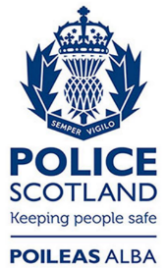 Freedom of Information ResponseOur reference:  FOI 24-0439Responded to:  16 February 2024